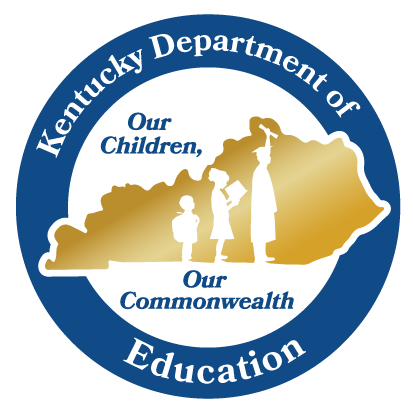 REQUEST FOR PROPOSAL PROJECT EARLY ENTRY PLAN (PEEP) GRANT SPECIAL INSTRUCTIONS:Failure to follow these specific instructions will deem an applicant’s response non-reponsive and will not be scored. Eligibility is limited to Kentucky public school districts and state schools. Districts submit the application and will apply on behalf of school(s).KDE reserves the right to waive minor technical deficiencies.District must have a Data Universal Numbering System (DUNS) number.District must be registered in the System for Awards Management and have an active registrion with a Unique Entity Identifier (UEI) and CAGE Code number. KDE reserves the right to waive minor technical issues.Applicants are responsible for monitoring KDE’s Competitive Grants webpage for amendments and updates to the posted RFA and supporting materials.Solicitation ScheduleBackgroundA diverse educator workforce can help improve student achievement and educational attainment making this investment a critical priority. Providing all students with equitable access to effective, experienced, and diverse educators will help to ensure all graduates are prepared to be successful members of a global society. According to the most recent Kentucky state report card, approximately 25% of students identify as a race other than white. In contrast, only about 5% of teachers identify as non-white based on 2020-2021 educator race and ethnicity data collected by the KDE. To increase the diversity of the educator workforce so that it more closely resembles the diversity of students across the state, grow-your-own strategies offer a promising solution.  Strategic recruitment activities can begin as early as elementary school to encourage students to consider a future career in teaching. According to education consultant and grow-your-own advocate, Dan Brown, “There are kids who have always dreamed of teaching, and then there are kids who start out just wanting to make a difference…Part of the solution to teacher shortages and problems in education is to engage altruistic young people early.”The Kentucky Department of Education is pleased to make funding available under the American Rescue Plan Elementary and Secondary School Emergency Relief Fund to encourage and support innovative efforts by schools and districts to improve the pipeline of Teaching and Learning career pathway participants by providing access to introductory opportunities into the teaching profession for students. These grants are designed to help begin or sustain programs designed to inspire students to consider a career in teaching. Initiatives that are creative and unique that seek to:Increase early interest in the teaching profession for studentsIncrease the diversity of students considering teaching as a professionProvide exploration of teaching career opportunitiesDesign ways for students to interact and become leaders with peers and younger studentsFundingThis is a competitive grant for a single award amount (i.e. not multiple years). The KDE has approximately $250,000 available for this grant competition. The total award amount for each mini grant will be a one-time $25,000 award, allowing for an estimated 10 awards. Funds will be available to support activities in elementary, middle and high schools for students for introductory opportunities into teaching as a profession. Districts can submit one application on behalf of school(s).  The project can propose work supporting students in multiple schools; but should be focused enough to have the potential for significant impact on the participating schools.The project activities can begin as soon as the approved contract by the Commonwealth’s Office of Procurement Services is sent to the district.  No work may begin prior to the start date of the contract.  The district will be reimbursed on a quarterly basis.  All grant funds must be expended or encumbered for services by September 30, 2024.  No new expenses may occur after September 30, 2024.  Key Terms and DefinitionsProgram supplantation: Using grant funds to replace funding already set aside for a program currently in place. Program supplementing: Funds may enhance a program depending on connection to grant goals and objectives, alignment with academic standards and if services and activities provided by the program address the academic needs of students identified to be served in the application.Requirements for Funded Districts The Application Narrative Must Include the Following:Part 1: Needs Assessment Analyze current teacher staffing/hiring concerns. Include Teacher Turnover data and other school/district specific examples. Reflect on any current disparity between student and teacher demographics within school/district.Can utilize the following data sources: Student/Teacher Diversity Tab of the Kentucky Teacher Equity Report: This report compares student demographics and teacher demographics to provide insight into the diversity of the public K-12 teacher workforce by school and district. Data are collected from the KDE’s School Report Card. Users can select a student/teacher group from the first dropdown. There are additional filters for district and school. School Report Card DataMERR (Minority Educator Recruitment and Retention) ReportPercentage of teachers in the school who reside outside the neighborhood attendance boundary for the school.Percentage of free/reduced priced meal eligible students attending the school.Additional commentary on rationale for participationPart 2: PEEP PlanPREPARING STAKEHOLDERSWho will participate in the program planning, implementation, and evaluation? How will local community stakeholders be included in the program development?What support/PD will be provided for teachers implementing the PEEP program? What support/PD will be provided for district-level staff and principals to address teacher shortages and turnover? RECRUITMENT STRATEGIESWhat strategies will be used to recruit students from within the school to address identified staffing needs (subject to all applicable laws and regulations).STUDENT PROGRAMDescribe the scheduling plan for offering a future teacher student organization and activities.How will student voice and student leadership be prioritized?What tangible benefits will students gain for participating in the PEEP program? SUPPORT FOR PROGRAM How will you determine and address potential needs of program participants to become future teachers?How will you collaborate with community partners and other stakeholders?Part 3: Sustainability Plan: Describe how a sustainable infrastructure will be developed to continue the program beyond the start-up year. The development of this plan must involve all stakeholders and should include sustainability strategies beyond seeking other funding sources, addressing:Plan to maintain critical components of the program; seeking additional funding and in-kind.How collaboration and leveraging funds with other local, state, and federal programs will occur. How the school leadership, teachers, and other stakeholders, such as the educator preparation provider, will be included in the development of the sustainability plan.Part 4: Evaluation Plan Identify how activities will be monitored.Identify what data will be collected and used to demonstrate degree to which outcomes are met. Part 5: Budget InformationProvide a brief narrative of the budget request for the program design and a breakdown of expenditures according to the following budget categories:Line 1. Personnel:  Enter project personnel salaries, wages, or stipends only (consultant fees are under contractual below).  Line 2. Fringe Benefits:  The district’s normal fringe benefits contribution may be charged to the program.  Leave this line blank if fringe benefits applicable to direct salaries and wages are treated as part of the indirect cost.Line 3. Travel:  Indicate the travel costs of employees and participants only.  (Consultant travel is under line 6 below).Line 4. Equipment:  Indicate the costs of tangible, non-expendable personal property that has a usefulness greater than one year and acquisition costs that are the lesser of the capitalization level established by the applicant for financial statement purposes or $5,000 per article.  Line 5. Supplies:  Show all tangible, expendable personal Property.  Direct supplies and materials differ from equipment in that they are consumable, expendable, and of a relative low unit cost (less than $5,000).  Supplies purchased with grant funds should directly benefit the grant project and be necessary for achieving the goals of the grant.Line 6. Contractual:  the contractual category should include all costs specifically incurred with actions that the applicant takes in conjunction with an established internal procurement system.  Include consultant fees, expenses, and travel costs in this category of the consultant’s services are obtained through a written, binding agreement or contract.Line 7. Construction:  Not applicableLine 8. Other:  Indicate all direct costs not covered on lines 1-6.  For example, costs such as space rental, required fees, honoraria and travel (where a contract is not in place for services), training, and communication and printing costs. Do not include costs that are included in the indirect costs rate.Line 9. Total Direct Costs:  The sum of lines 1-8.Line 10. Indirect Costs:  If an applicant does not have an approved indirect cost rate with KDE leave this line blank.Line 11. Total Cost:  This should equal to sum of lines 9-10 (total direct + indirect costs).Signatures must be obtained from the superintendent and principals who will be overseeing and participating in grant-funded initiatives as well as a superintendent-signed assurance of commitment at the bottom of the application cover page. Electronic signatures are acceptable.Allowable Use of Funds Allowable use of funds for expenses specific to the district’s KDE-approved plan developed for this grant.Salary (up to $10,000)Professional learningScholarshipsStipends for teacher leadersStipends for students (e.g. summer programs)Program supplementation Unallowable Use of Funds Equipment purchases such as smartboards, computers, printers, tabletsIncentive items such as T-shirtsFoodProgram supplantation Allocation of Funds Funds will be allocated to districts who will then distribute and apply them according to their KDE-approved plan. Funds will be distributed to the designated district. Funds will be distributed to the successful applicants through the Commonwealth’s procurement contract process.   Proposal Components The following must be included in each application:The application cover page which includes identifying information for the districtDistrict nameDistrict addressSchool name(s)School address(es)Principal name(s) and contact informationSuperintendent name and contact informationDistrict Contact/Grant Writer name and email addressSuperintendent’s notarized signaturePrincipal Signature page Additional Schools Supplement (if needed) Completion of the Application Narrative. The narrative and all responses should not exceed ten (10) pages (the budget summary worksheet is not included in the 10 pages).Budget summary worksheet that includes MUNIS codes and detailed descriptions of budget items that clearly indicate each expenditure and is directly connected to the implementation plan.  Certifications regarding lobbying, debarment, suspension, and other responsibility matters; and drug-free workplace requirements.Formatting RequirementsThe responses within the implementation plan should be Calibri 11-point font with 1.0 spacing. Technical AssistanceTo assist applicants in preparing a quality proposal, the KDE will offer a technical assistance session for the purpose of application preparation.  A pre-recorded technical assistance session will be posted on April 25, 2022. The session will be available on the KDE competitive grants website. ResourcesThe Grow-Your-Own ImperativeThe Grow-Your-Own Game Plan Submission of Written QuestionsThe KDE will only accept written questions via email through 4:00 PM (ET) on May 16, 2022.  All questions should be submitted to KDERFP@education.ky.govSubmission of ProposalApplication must be received in the KDERFP email inbox no later than 4:00 p.m. ET, June 10, 2022. Applications received after this time and date stamp will not be reviewed or considered for award.Applicants are responsible for contacting the KDE at kderfp@education.ky.gov confirming the receipt of their applications. Upon request, the KDE will confirm the receipt of the email and attachments (if any). Please note the KDE does not open attachments to check for accuracy.Scan the completed application in its entirety, including all signatures, to PDF format. Save the original application as PEEP_23_DistrictName (For example, Franklin County would save the original application as PEEP_23_Franklin County.) Scan a blind copy to submit with your application. The bind copy must not contain any identifying information (i.e., district name, school name, county, individual names, etc.) Save the blinded application as PEEP_23_DistrictNameBLIND (For example, PEEP_23_FranklinBLIND)To submit applications:On the subject line of the email, type PEEP/name of district.Email to KDERFP@education.ky.gov. The date/time on the received email must be on or before 4:00 p.m. ET, June 10, 2022.Keep in mind, email coming into KDE is routed for security purposes through multiple networks and servers. Allow ample time for this and the possibility that email is not always sent or received on the first try.Applications not received by the deadline will not be reviewed or considered for award.Award NotificationDistricts will receive preliminary notice of award on or around July 20, 2022.Evaluation of ProposalsThe Project Early Entry Plan (PEEP) Grant competition is subject to a review process, conducted through the KDE Procurement Branch. Persons with a background in education and teacher recruitment will evaluate the proposals using specified evaluation criteria. Based on the scores of these reviewers, proposals will be ranked and awarded as funding allows. KDE reserves the right to consider geographic and demographic factors in the selection of funded proposals.PROJECT EARLY ENTRY PLAN (PEEP) GRANTAppendix of Forms Application Cover PagePrincipal Signature page Additional Schools Supplement (if needed) Certifications regarding lobbying, debarment, suspension, and other responsibility matters; and drug-free workplace requirements.District Budget Worksheet (attachment)Application Cover PageAdditional school information can be completed on the Additional Schools Supplement on page 9. I assure the attached application contains accurate information. I understand grant applications with incorrect or falsified information will not be considered for review or will be revoked once awarded. I assure the application has been reviewed and approved for implementation by all shareholders and the district and school will comply with all requirements, both technical and programmatic, pertaining to the grant. Failure to continuously meet compliance requirements and deadlines could result in partial or complete loss of funding of grant and may impact future funding.Assurance of Commitment from the Superintendent__________________________________________________ 		_____________________________Superintendent 						Date__________________________________________________ 		_____________________________Notary							Date__________________________________________________ 		Notary commission expiration date					Principal Signature PageI/We confirm by the signature(s) below that the attached proposal was reviewed and approved for implementation by the school principal. I/We agree to the requirements listed in the Project Early Entry Plan (PEEP) Grant RFA and will comply with the assurances applicable to this grant.Additional Schools SupplementDistrict Budget WorksheetInstructions:  Indicate the MUNIS Object Code, provide a description and amount to be expended. While matching funds are not a requirement of the grant, the ability and willingness of the district and its partners to leverage other funds and services is a key sign of capacity and potential sustainability of the project. CERTIFICATIONS REGARDING LOBBYING; DEBARMENT, SUSPENSION AND OTHER RESPONSIBILITY MATTERS; AND DRUG-FREE WORKPLACE REQUIREMENTSApplicants should refer to the regulations cited below to determine the certification to which they are required to attest.  Applicants should also review the instructions for certification included in the regulations before completing this form.  Signature of the form provides for compliance with certification requirements under 34 CFR Part 82, “New Restrictions on Lobbying,” and 34 CFR Part 85, “Government-wide Debarment and Suspension (Nonprocurement) and Government-wide Requirements for Drug-Free Workplace (Grants).”  The certifications shall be treated as a material representation of fact upon which reliance will be placed when the Department of Education determines to award the covered transaction, grant or cooperative agreement.1.  LOBBYINGAs required by Section 1352, Title 31 of the U.S. Code, and implemented at 34 CFR Part 82, for persons entering into a grant or cooperative agreement over $100,000, as defined at 34 CFR Part 82, Sections 82.105 and 82.110, the applicant certifies that:(a) No Federal appropriated funds have been paid or will be paid, by or on behalf of the undersigned, to any person for influencing or attempting to influence an officer or employee of any agency, a Member of Congress, an officer or employee of Congress, or an employee of a Member of Congress in connection with the making of any Federal grant, the entering into of any cooperative agreement, and the extension, continuation, renewal, amendment, or modification of any Federal grant or cooperative agreement;(b) If any funds other than Federal appropriated funds have been paid or will be paid to any person for influencing or attempting to influence an officer or employee of any agency, a Member of Congress, an officer or employee of Congress, or an employee of a Member of Congress in connection with this Federal grant or cooperative agreement, the undersigned shall complete and submit Standard Form–LLL, “Disclosure Form to Report Lobbying,”, in accordance with its instructions;(c) The undersigned shall require that the language of this certification be included in the award documents for all subawards at all tiers (including subgrants, contracts under grants and cooperative agreements, and subcontracts) and that all subrecipients shall certify and disclose accordingly.__________________________________________________2.  DEBARMENT, SUSPENSION, AND OTHER RESPONSIBILITY MATTERSAs required by Executive Order 12549, Debarment and Suspension, and implemented at 34 CFR Part 85, for prospective participants in primary covered transactions as defined at 34 CFR Part 85, Sections 85.105 and 85.110:A.  The applicant certifies that it and its principals:(a) Are not presently debarred, suspended, proposed for debarment, declared ineligible, or voluntarily excluded from covered transactions by any Federal department or agency;(b) Have not within a three-year period preceding this application been convicted of or had a civil judgment rendered against them for commission of fraud or a criminal offense in connection with obtaining, attempting to obtain, or performing a public (Federal, State, or local) transaction or contract under a public transaction; violation of Federal or State antitrust statutes or commission of embezzlement, theft, forgery, bribery, falsification or destruction of records, making false statements, or receiving stolen property; (c) Are not presently indicted for or otherwise criminally or civilly charged by a governmental entity (Federal, State, or local) with commission of any of the offenses enumerated in paragraph (2)(b) of this certification; and(d) Have not within a three-year period preceding this application had one or more public transaction (Federal, State, or local) terminated for cause or default; andB.  Where the applicant is unable to certify to any of the statements in this certification, he or she shall attach an explanation to this application.3.  DRUG-FREE WORKPLACE(GRANTEES OTHER THAN INDIVIDUALS)As required by the Drug-Free Workplace Act of 1988, and implemented at 34 CFR Part 85, Subpart F, for grantees , as defined at 34 CFR Part 85, Section 85.605 and 85.610:A.  The applicant certifies that it will or will continue to provide a drug-free workplace by:(a) Publishing a statement notifying employees that the unlawful manufacture, distribution, dispensing, possession, or use of a controlled substance is prohibited in the grantee’s workplace and specifying the actions that will be taken against employees for violation of such prohibition;(b) Establishing an on-going drug-free awareness program to inform employees about:(1) The dangers of drug abuse in the workplace;(2) The grantee’s policy of maintaining a drug-free workplace;(3) Any available drug counseling, rehabilitation, and employee assistance programs; and(4) The penalties that may be imposed upon employees for drug abuse violations occurring in the workplace;(c) Making it a requirement that each employee to be engaged in the performance of the grant be given a copy of the statement required by paragraph (a);(d) Notifying the employee in the statement required by paragraph (a) that as a condition of employment under the grant, the employee will:(1) Abide by the terms of the statement; and(2) Notify the employer in writing of his or her conviction for a violation of a criminal drug statute occurring in the workplace no later than five calendar days after such conviction;(e) Notifying the agency, in writing, within 10 calendar days after receiving notice under subparagraph (d)(2) from an employee or otherwise receiving actual notice of such conviction.  Employers of convicted employees must provide notice, including position title, to: Director, Grants Policy and Oversight Staff, U.S. Department of Education,  (Room 3652, GSA Regional Office Building No. 3), .  Notice shall include the identification number(s) of each affected grant:(f) Taking one of the following actions, within 30 calendar days of receiving notice under subparagraph (d)(2), with respect to any employee who is so convicted:(1) Taking appropriate personnel action against such an employee, up to and including termination, consistent with the requirements of the Rehabilitation Act of 1973, as amended; or(2) Requiring such employee to participate satisfactorily in a drug abuse assistance or rehabilitation program approved for such purposes by a Federal, State, or local health, law enforcement, or other appropriate agency:(g) Making a good faith effort to continue to maintain a drug-free workplace through implementation of paragraphs (a), (b), (c), (d), (e), and (f).B. The grantee may insert in the space provided below the site(s) for the performance of work done in connection with the specific grant:Place of Performance (Street address, city, county, state, zip code)Check [   ] if there are workplaces on file that are not identified here.DRUG-FREE WORKPLACE(GRANTEES WHO ARE INDIVIDUALS)As required by the Drug-Free Workplace Act of 1988, and implemented at 34 CFR Part 85, Subpart F, for grantees, as defined at 34 CFR Part 85, Sections 85.605 and 85.610:A. As a condition of the grant, I certify that I will not engage in the unlawful manufacture, distribution, dispensing, possession, or use of a controlled substance in conduction any activity with the grant; andB. If convicted of a criminal drug offense resulting from a violation occurring during the conduct of any grant activity, I will report the conviction, in writing, within 10 calendar days of the conviction, to: Director, Grants Policy and Oversight Staff, Department of Education,  (Room 3652, GSA Regional Office Building No. 3), .  Notice shall include the identification number(s) of each affected grant.As the duly authorized representative of the applicant, I hereby certify that the applicant will comply with the above certifications.DEADLINE4:00 PM (ET)June 10, 2022 ISSUED BYKentucky Department of EducationDivision of Educator Recruitment and Development ADDRESS QUESTIONS TOJennifer Bryant Kentucky Department of EducationKDERFP@education.ky.govQuestions Deadline:May 16, 2022 - 4:00 PM (ET)SUBMIT APPLICATIONS TOJennifer Bryant Kentucky Department of EducationKDERFP@education.ky.govOnly electronic applications acceptedNo hard copiesDateEventLocationParticipationApril 18, 2022RFA releasedOnlineN/AApril 25, 2022Technical assistance webinar postedOnlineWatching this recorded TA session is recommended May 16, 2022Questions deadlineEmailN/AOn or around May 20, 2022FAQ document postedKDE Competitive Grants pageRecommendedJune 10, 2022Proposal deadlineSend to KDERequiredJune 20-24, 2022Proposal reviewFrankfortN/AJuly 20, 2022Awardees are posted to KDE websiteOnlineN/AAugust 31, 2022MOA process (KDE & LEA)N/ADistrictsOctober 1, 2022Funding available to LEAN/ADistrictsExemplary (7-9 points)Adequate (4-6 points)Weak (0-3 points)Needs AssessmentStrong rationale and significance ofproposed work. Addresses specific need(s) for teacher recruitment. Specific district data is used in the justification.Rationale or significanceof project tends towardtoo general. Some data is used in the justification and/or the data is not specific.Unconvincing or no evidence of need presented, or proposal does not address stated need.Exemplary (11-15 points)Adequate (6-10 points)Weak (0-5 points)PEEP PlanProject plans and activities align well with the grant objectivesProject plans and activities align somewhat with the grant objectives Project plans and activities do not align well with the grant objectives Exemplary (7-9 points)Adequate (4-6 points)Weak (0-3 points)Sustainability PlanSustainability plan provides a clear vision for how program will continue beyond funding.Sustainability plan provides some consideration for how program will continue beyond funding.Sustainability plan lacks a clear vision for how program will continue beyond funding.Exemplary (7-9 points)Adequate (4-6 points)Weak (0-3 points)Evaluation PlanClear picture of how data will be collected and used to demonstrate degree to which outcomes are met.Good understanding ofanticipated specificresults or success, butplan lacks some detailsabout data or methods.Missing evaluation portion; or poor explanation of evaluation data or methods.Exemplary (7-9 points)Adequate (4-6 points)Weak (0-3 points)Budget planning / FeasibilityPersonnel, project activities timeline, and budget expenditurescongruent with project description and outcomes.Some deficiencies exist inpersonnel, timeline, orbudget within tolerablerange, outcomes appearachievable.Insufficient information about personnel, project activities timeline, or budget expenditures to gauge feasibility.DISTRICT NAMEDISTRICT ADDRESSSCHOOL 1 NAMESCHOOL 1 ADDRESSPRINCIPAL 1 NAMEPhone: Email: SCHOOL 2 NAMESCHOOL 2 ADDRESSPRINCIPAL 2 NAMEPhone:Email:SUPERINTENDENTPhone:Email: GRANT CONTACT/WRITERPhone:Email: SchoolPrincipal SignatureDateSCHOOL 3 NAMESCHOOL 3 ADDRESSPRINCIPAL 3 NAMEPhone: Email: SCHOOL 4 NAMESCHOOL 4 ADDRESSPRINCIPAL 4 NAMEPhone:Email:SCHOOL 5 NAMESCHOOL 5 ADDRESSPRINCIPAL 5 NAMEPhone:Email:SCHOOL 6 NAMESCHOOL 6 ADDRESSPRINCIPAL 6 NAMEPhone: Email: SCHOOL 7 NAMESCHOOL 7 ADDRESSPRINCIPAL 7 NAMEPhone:Email:MUNIS CodeDescription(Explanation of Expenditure; Source of Match)Amount BudgetedAmount MatchedNAME OF APPLICANT                                                                                                       PR/AWARD NUMBER AND / OR PROJECT NAMEPRINTED NAME AND TITLE OF AUTHORIZED REPRESENTATIVESIGNATURE                                                                                                                       DATE        